PROGRAMA INSTITUCIONAL DE BOLSAS DE EXTENSÃO – PROBEXTERMO DE COMPROMISSO – PROEX/PROBEX 2020A Universidade Federal da Paraíba, por meio da Coordenação de Programas e Ação Comunitária, e o (a) aluno (a), ..................................................................................................... ............................. do Curso de ..................................................................................................., do Centro .................................., Matrícula nº..............................., RG nº .................................. CPF nº ............................................................, Banco ................................., Agência nº ......................, Conta Bancária nº ........................, Endereço....................................................... ..........................................................................................................................................................................................................CEP:..................................,Telefone nº .................................., E-mail ........................................................................................................................................... estabelecem o presente compromisso, de acordo com as cláusulas seguintes:Cláusula Primeira – A Universidade Federal da Paraíba atribui ao aluno a condição de Bolsista do Programa Institucional de Bolsas de Extensão – PROBEX, conforme Edital Nº 01/2020, da UFPB/PROEX/COPAC, junto ao projeto.............................................................................................................................................................................................................................................................................................................................................., coordenado por..... ................................................................................................................., do Departamento/ Setor................................................................... do Centro/Unidade  ......................................... Cláusula Segunda – A condição de bolsista de que trata a Cláusula Primeira será exercida em regime de 20 (vinte) horas semanais de trabalho efetivo, no horário que for estabelecido pelo(a) Coordenador(a) e compatível com o horário acadêmico, sem qualquer vínculo empregatício com a Universidade, conforme o disposto na Lei nº 87.497/1982.Cláusula Terceira – A retribuição financeira será paga mensalmente mediante comprovação de frequência, a título de bolsa, no valor de R$ 400,00 (quatrocentos reais).Cláusula Quarta – As atribuições do(a) bolsista, de que trata o presente compromisso, serão supervisionadas pela Assessoria de Extensão dos Centros e pela COPAC/PROEX/UFPB.Cláusula Quinta – O não cumprimento das obrigações decorrentes deste compromisso, constantes do Edital PROBEX 2020,  importa na suspensão do pagamento da bolsa.Cláusula Sexta – Os alunos selecionados terão direito a um total de 9 (nove) bolsas, no valor unitário conforme cláusula terceira, respeitando-se o ano letivo de 2020, com carga horária total de 720 horas.Cláusula Sétima – As partes elegem o foro da Justiça Federal de João Pessoa para serem dirimidas todas as questões oriundas do presente ajuste.E, por estarem de acordo, as partes assinam este Termo de Compromisso em três vias de igual teor, cabendo a primeira via à COPAC/PROEX/UFPB e a segunda ao bolsista e a terceira à Assessoria de Extensão.João Pessoa, 01 de abril de 2020._______________________________________Coordenador(a) da COPAC/PROEXANEXO I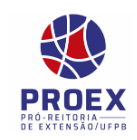 UNIVERSIDADE FEDERAL DA PARAÍBA  PRÓ-REITORIA DE EXTENSÃO COORDENAÇÃO DE PROGRAMAS DE AÇÃO COMUNITÁRIAAssinatura por extenso do(a) Bolsista                                  Coordenador(a) do Projeto